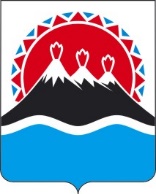 МИНИСТЕРСТВО ЭКОНОМИЧЕСКОГО РАЗВИТИЯ КАМЧАТСКОГО КРАЯПРИКАЗг. Петропавловск-КамчатскийВ соответствии с пунктами 12, 19 статьи 19 Федерального закона от 22.11.1995 № 171-ФЗ «О государственном регулировании производства и оборота этилового спирта, алкогольной и спиртосодержащей продукции и об ограничении потребления (распития) алкогольной продукции», Положением о Министерстве экономического развития Камчатского края, утвержденным постановлением Правительства Камчатского края  от  27.12.2012 № 590-П, на основании заявления от 01.09.2022 о переоформлении лицензии, представленного обществом с ограниченной ответственностью «Гламболис» (ООО «Гламболис»), ИНН 4101155720, КПП 410101001, ОГРН 1134101000131, место нахождения: Камчатский край, Карагинский район, п. Оссора, 
ул. Советская, строение 70, помещение 1, в связи изменением юридического адреса ПРИКАЗЫВАЮ:1. Переоформить лицензию с регистрационным номером 41РПА0001076 на розничную продажу алкогольной продукции ООО «Гламболис» с 07.09.2022 путем внесения в государственный сводный реестр выданных лицензий записи о переоформлении лицензии с сохранением при этом указанного в лицензии срока ее действия (с 08.08.2022 по 07.08.2023).2. Действие настоящего приказа довести до сведения:— УФНС России по Камчатскому краю;— ООО «Гламболис».3. Контроль за исполнением настоящего приказа возложить на Бакнину Ольгу Николаевну, заместителя Министра — начальника отдела торговли, лицензирования и контроля алкогольной продукции Министерства экономического развития Камчатского края.[Дата регистрации]№[Номер документа]О переоформлении лицензииМинистр[горизонтальный штамп подписи 1]А.С. Гончаров